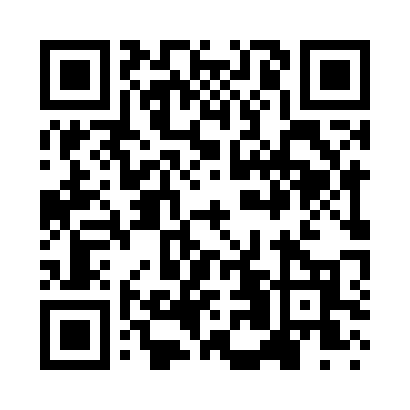 Prayer times for Belmont Corner, Maine, USAWed 1 May 2024 - Fri 31 May 2024High Latitude Method: Angle Based RulePrayer Calculation Method: Islamic Society of North AmericaAsar Calculation Method: ShafiPrayer times provided by https://www.salahtimes.comDateDayFajrSunriseDhuhrAsrMaghribIsha1Wed3:545:2612:344:297:419:152Thu3:525:2512:334:307:439:163Fri3:505:2412:334:307:449:184Sat3:485:2212:334:317:459:205Sun3:465:2112:334:317:469:216Mon3:445:2012:334:317:479:237Tue3:425:1812:334:327:499:258Wed3:405:1712:334:327:509:279Thu3:395:1612:334:327:519:2810Fri3:375:1412:334:337:529:3011Sat3:355:1312:334:337:539:3212Sun3:335:1212:334:347:549:3313Mon3:325:1112:334:347:559:3514Tue3:305:1012:334:347:579:3715Wed3:285:0912:334:357:589:3816Thu3:275:0812:334:357:599:4017Fri3:255:0712:334:368:009:4218Sat3:245:0612:334:368:019:4319Sun3:225:0512:334:368:029:4520Mon3:215:0412:334:378:039:4621Tue3:195:0312:334:378:049:4822Wed3:185:0212:334:378:059:5023Thu3:165:0112:334:388:069:5124Fri3:155:0012:334:388:079:5325Sat3:144:5912:344:388:089:5426Sun3:134:5912:344:398:099:5627Mon3:114:5812:344:398:109:5728Tue3:104:5712:344:408:119:5829Wed3:094:5712:344:408:1210:0030Thu3:084:5612:344:408:1310:0131Fri3:074:5612:344:418:1410:02